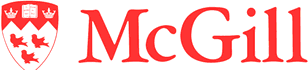 Request for a K (incomplete/extension) Grade – FIELD EDUCATION FORMTerm/Year:		_______________________________Course Number:		SWRK 	____________Name of Instructor:	____________________________________Student Name:		____________________________________Student Email:		____________________________________Student Number:	____________________________________Is there a formal final exam in this course? YES ____ NO ____If yes, has this student written it? YES ____ NO ____Indicate the reason for recording a “K”: __________________________________________________________________________K: incomplete; deadline extended for submission of work in a course (maximum one academic term)KE: further extension granted (maximum two years). Note: a request for a further extension must be made to the Associate Dean, Faculty of Arts, with supporting documentation. KF: failed to meet the extended deadline for submission of work in a course; calculated as a failure in  term GPA and CGPA	Final Deadline Dates for submission of grades following “K” grades:Fall Term Courses:	April 30Winter Term Courses:	July 30Summer Term Courses:	November 30Note: If a grade is not received by the abovementioned dates or by the date agreed to below, a grade of “KF” (Incomplete Failure) will be entered.  If you need a further extension you will need to complete a KE request form.Failure to meet the learning objectives by agreed upon due dates may result in delays to completion of required field placement hours.Indicate the agreed upon submission date for outstanding coursework:  ______________________________________________________(Field Instructor’s Signature)	(Date)(Field Coordinator’s Signature)	(Date)Student has read the above information and is aware of the regulations regarding an incomplete grade(Student’s Signature)	(Date)IMPORTANT: It is the MSW field coordinator’s responsibility to enter the K grade on Minerva Copies: / Instructor / Student / ALSO send by email the signed agreement to  graduate.socialwork@mcgill.ca, fieldeducation.socialwork@mcgill.ca, Nicole.mitchell2@mcgill.caUSE EMAIL SUBJECT: K form, Student Last name, Student numberGaps in Field Education Learning Contract Tasks to complete in order to passDeadlineLearning Goals Learning GoalsLearning GoalsField hours to completeReflectionsProcess recordingsClient progress notesOther 